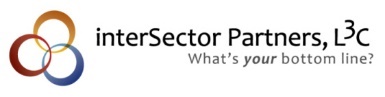 Organizational Assets and CompetenciesAssets (plural of as∙set); noun: 1. A useful or valuable thing, person or quality, 2. Property owned by a person or company, regarded as having value and available to meet debts, commitments, or legaciesCompetence (quality of being competent); noun: 1. The quality of being competent; adequacy; possession of required skill, knowledge, qualification or capacity, 2. Sufficient, a sufficient quantity.Human assets (50+ volunteers, staff located in 4 states, 2 PhDs)Skills/expertise (youth services, logistics, federal grant management, legal issues)Audience/relationships/members (3,000 unique visitors annually, clients seeking employment)Services, programs, events (signature annual event, two different training programs)Facilities, equipment (office building, vehicles, computers, etc.)Reputation/brand (quality award from our national office, well-respected by funders